肇庆学院OA客户端安装使用说明1. OA手机端（精灵安卓版）打开手机浏览器的扫一扫，如图1所示，扫一扫图2所示二维码进行下载。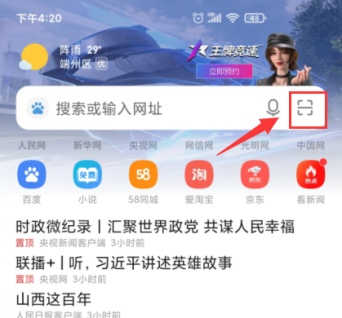 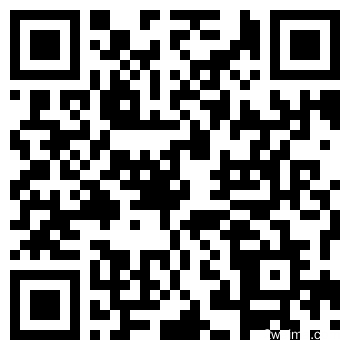 图1                              图2  安装完成后，打开oa精灵，点击配置按钮，如图3所示。删除“通达云OA演示地址”，填写网络1地址为https://oa.zqu.edu.cn，如图4所示。选择网络1，输入用户名和密码进行登录，如图5所示。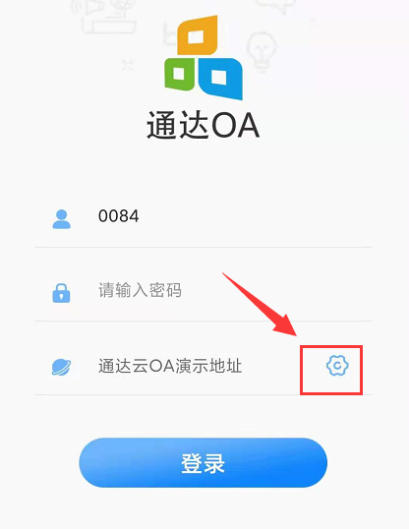 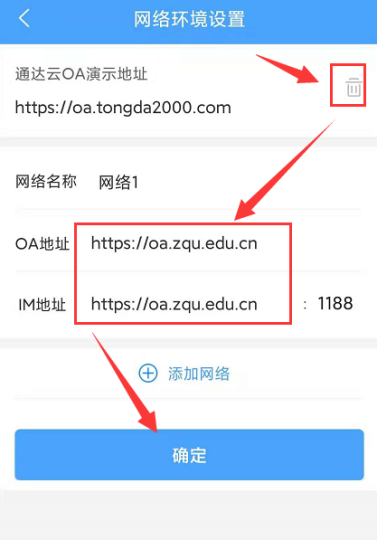 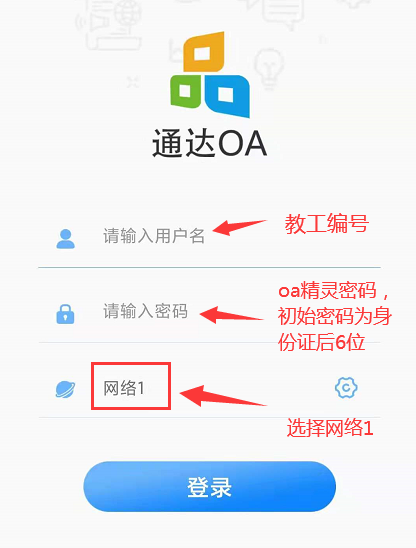 图3                     图4                         图52. OA手机端（精灵苹果版）在苹果商店搜索通达OA，找到图6所示的app进行下载安装。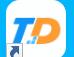 图6安装完成后，参考以上安卓版第2点进行配置和登录。注：使用以上方法安装成功后，如果能够成功登录手机OA精灵，但打不开工作流或电子邮件，显示空白，则尝试将手机的android系统或ios系统升级至最新版本。若问题依旧，则请参考以下3或4使用企业微信或微信企业号登录oa系统。3. OA手机端（企业微信）在手机的应用商店里搜索“企业微信”，然后点击安装，如图7所示。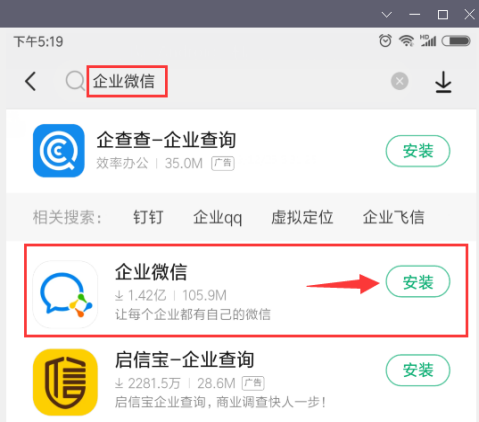 图7安装完后，打开企业微信，点击“微信登录”，再点击“同意”，再点击“同意”，如图8所示。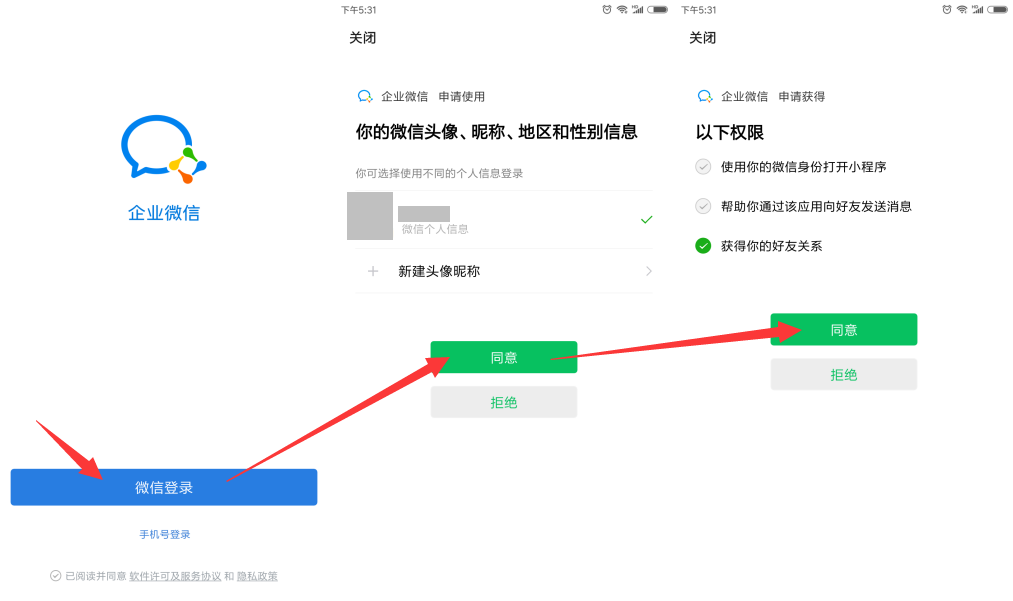 图8接着选择“肇庆学院”，点击“进入企业”，即可登录OA系统，如图9所示。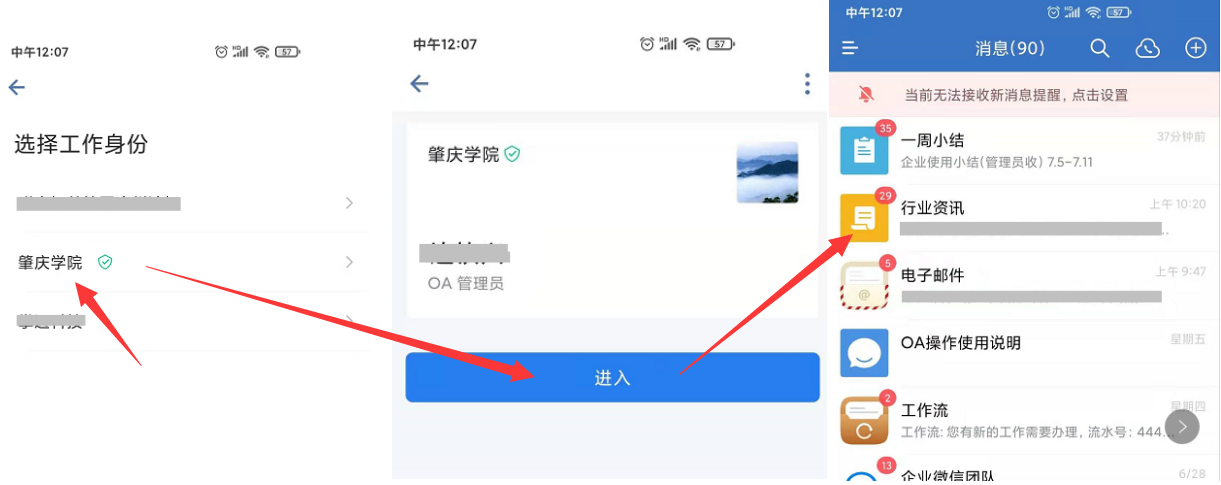 图9注：下次登录只需打开企业微信APP即可登录OA系统。4. OA手机端（微信企业号）手机微信扫一扫图10所示二维码，点击关注即可。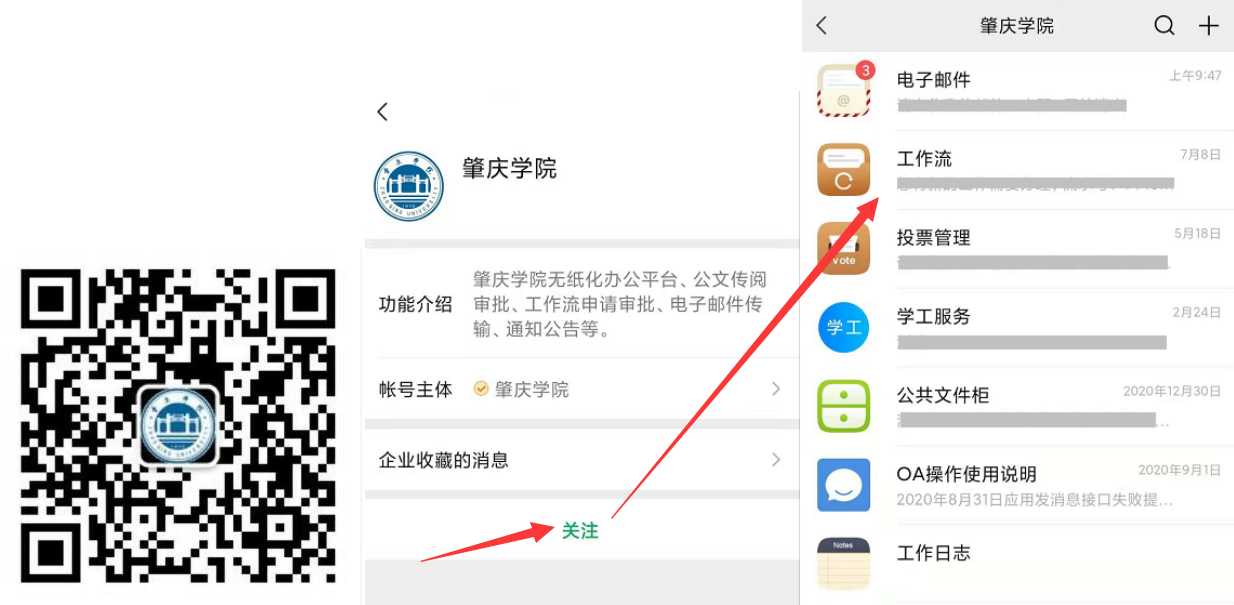 图105. OA电脑端（精灵windows版、校内校外网均可登录）1.下载电脑OA精灵windows版，下载完后打开该安装文件进行安装，按向导进行安装即可。下载地址：https://cdndown.tongda2000.com/ispirit/2019/pc/2021.06.16/ispirit_Setup.exe2.安装成功后，打开oa精灵，点击配置按钮，按图18所示进行设置（OA地址：https://oa.zqu.edu.cn），设置完后点击关闭按钮，回到登录界面，选择网络1，输入用户名和密码进行登录（用户名为教工编号，初始密码为身份证后6位）。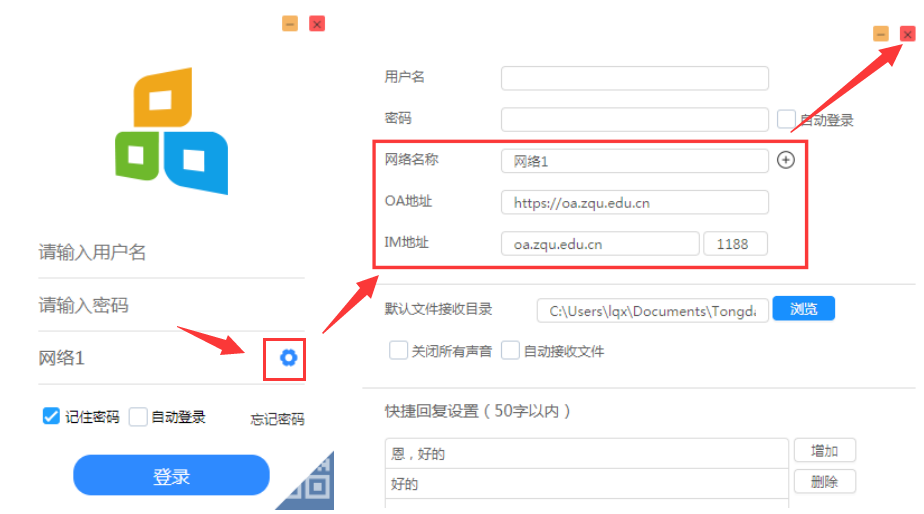 图186. OA电脑端（网页版、校内网登录）访问学校主页，点击学校主页底部的“信息门户（网上办事大厅）”链接，如图11所示。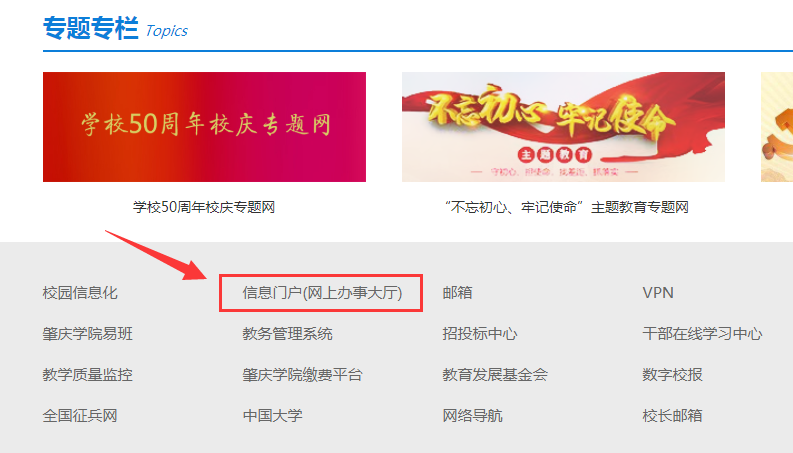 图112.系统将弹出信息门户登录界面，如图12所示，请用信息门户的账号和密码进行登录（用户名为教工编号，初始密码为身份证后6位。如果忘记密码，可点击“忘记密码？”自行找回）。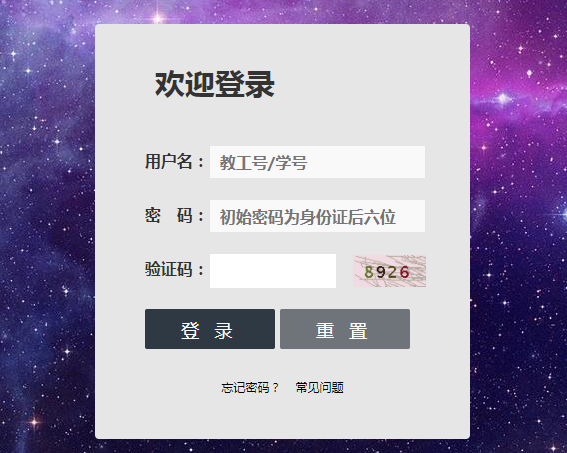 图123.登录成功后即可进入信息门户首页，点击“OA”链接即可进入oa系统，如图13所示。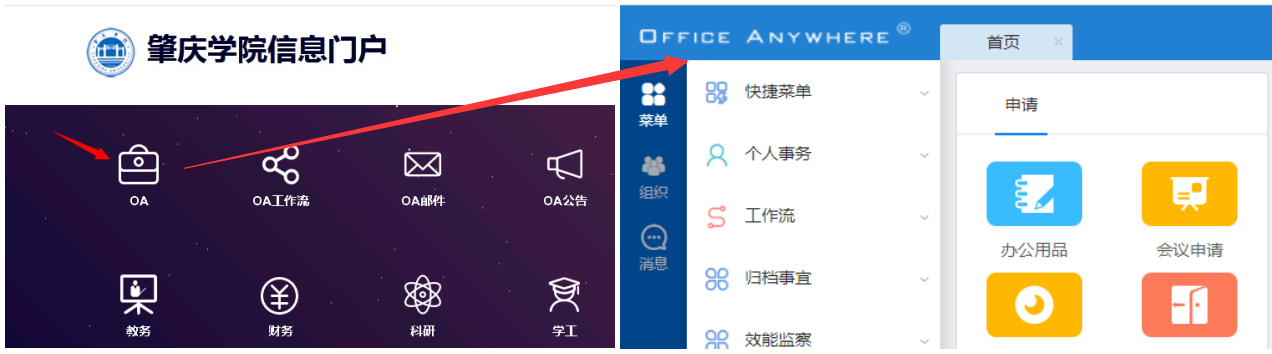 图137. OA电脑端（网页版、校外网登录）1.访问webvpn（网址：https://webvpn.zqu.edu.cn/login），然后使用信息门户的账号和密码进行登录，如图14所示。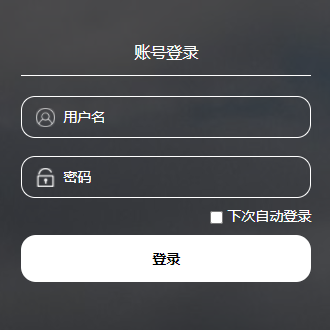 图142.登录成功后点击“数字化校园应用”，再点击“信息门户”，如图15所示。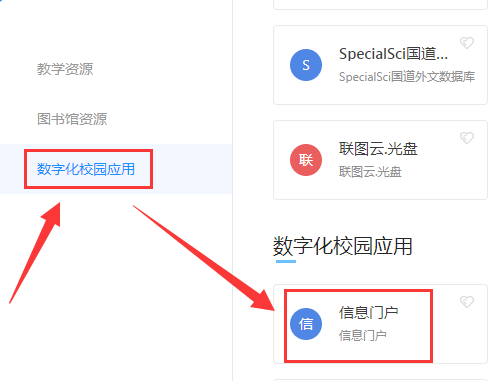 图153.系统将弹出信息门户登录界面，如图16所示，请用信息门户的账号和密码进行登录（用户名为教工编号，初始密码为身份证后6位。如果忘记密码，可点击“忘记密码？”自行找回）。图16登录成功后即可进入信息门户首页，点击“OA”链接即可进入oa系统，如图17所示。图17